TerepgyakorlatMediátor  szakirányú továbbképzési szakIgazolásGyakornok adatai:A hallgató a gyakorlatát:Teljesítette:Részben teljesítette, hiányok:…………………………………………………………………………………………………………………………………………………………………………………………….Nem teljesítette.Gyakorlati hely adatai:Gyakorlatvezető mentor adatai:A hallgató gyakorlati munkájának rövid értékelése:Dátum :                                                     ph.                                                                                 …………………………………………                                                                                            intézményvezető aláírása                                                                                    ……………………………………….                                                                                            gyakorlatvezető aláírása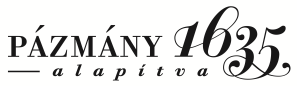 Pázmány Péter Katolikus EgyetemBölcsészet- és Társadalomtudományi KarOktatáskoordinációs és Külügyi Osztály2087 Piliscsaba-Klotildliget, Egyetem utca 1.Tel: 26/577-000 Fax: 26/374-570Intézményi azonosító: FI79633Név:szakÉvfolyam:Értesítési cím:Telefon:E-mail:IntézményIntézményvezető(aláírás, pecsét)Név:Székhely:Értesítési cím:Telefon:E-mail:Gyakorlat kezdete :Terepgyakorlati órák száma :Gyakorlatvezető neve :vége:Név:Telefon : E-mail Gyakorlatvezető